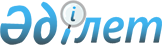 Об утверждении перечня, наименований и индексов автомобильных дорог общего пользования районного значения
					
			Утративший силу
			
			
		
					Постановление акимата Ордабасынского района Южно-Казахстанской области от 30 ноября 2017 года № 498. Зарегистрировано Департаментом юстиции Южно-Казахстанской области 13 декабря 2017 года № 4311. Утратило силу постановлением акимата Ордабасынского района Туркестанской области от 3 сентября 2020 года № 386
      Сноска. Утратило силу постановлением акимата Ордабасынского района Туркестанской области от 03.09.2020 № 386 (вводится в действие по истечении десяти календарных дней после дня его первого официального опубликования).
      В соответствии с пунктом 2 статьи 31 Закона Республики Казахстан от 23 января 2001 года "О местном государственном управлении и самоуправлении в Республике Казахстан", пунктом 7 статьи 3 и пунктом 2 статьи 6 Закона Республики Казахстан от 17 июля 2001 года "Об автомобильных дорогах", акимат Ордабасынского района ПОСТАНОВЛЯЕТ:
      1. Утвердить перечень, наименования и индексы автомобильных дорог общего пользования районного значения согласно приложению к настоящему постановлению.
      2. Государственному учреждению "Аппарат акима Ордабасынского района" в установленном законодательством Республики Казахстан порядке обеспечить:
      1) государственную регистрацию настоящего постановления в территориальном органе юстиции;
      2) в течение десяти календарных дней со дня государственной регистрации настоящего постановления акимата направление его копии в бумажном и электронном виде на казахском и русском языках в Республиканское государственное предприятие на праве хозяйственного ведения "Республиканский центр правовой информации" для официального опубликования и включения в Эталонный контрольный банк нормативных правовых актов Республики Казахстан;
      3) в течение десяти календарных дней после государственной регистрации настоящего постановления направление его копии на официальное опубликование в периодические печатные издания, распространяемых на территории Ордабасынского района;
      4) размещение настоящего постановления на интернет-ресурсе акимата Ордабасынского района после его официального опубликования.
      3. Контроль за исполнением настоящего постановления возложить на заместителя акима района Г.Усенбаева.
      4. Настоящее постановление вводится в действие по истечении десяти календарных дней после дня его первого офицального опубликования.
      "СОГЛАСОВАНО"
      Руководитель государственного
      учреждения "Управление пассажирского
      транспорта и автомобильных дорог
      Южно-Казахстанской области"
      _______________Н.М. Байгут
      "30" ноября 2017 года Перечень, наименования и индексы автомобильных дорог общего пользования районного значения
					© 2012. РГП на ПХВ «Институт законодательства и правовой информации Республики Казахстан» Министерства юстиции Республики Казахстан
				
      Аким района

Р. Кайпжанов
Утвержден
постановлением акимата
Ордабасынского района
от 30 ноября 2017 года
№ 498
№ п/п
Индекс автодорог
Наименование автомобильных дорог
Адреса автомобильных дорог, километр
Общая протяженность, километр
1
КХОR-1
М-32 Самара-Шымкент-Амангельди
0-4,2
4,2
2
КХОR-2
Шубар-Токсансай
0-5,0
5
3
КХОR-3
М-32 Самара-Шымкент-Шубарсу
0-7,8
7,8
4
КХОR-5
Р/Д-31 Кентау-Тортколь-Аксары
0-2,0
2
5
КХОR-7
КХ-15 Алтынтобе-Бадам-Карабастау
0-3,0
3
6
КХОR-8
КХ-15 Алтынтобе-Бадам-Бирлик
0-2,8
2,8
7
КХОR-9
КХ-8 Арыс-Темирлан-Бейсен
0-1,3
1,3
8
КХОR-11
КХ-15 Алтынтобе-Тортколь-Женис
0-1,7
1,7
9
КХОR-12
КХ-63 Бадам-Шубар-Ыкыластемир
0-4,5
4,5
10
КХОR-13
Караспан-Калаш
0-9,3
9,3
11
КХОR-14
КХ-15 Алтынтобе-Тортколь-Дихан
0-9,6
9,6
12
КХОR-15
КХ-8 Арыс-Темирлан-Тореарык
0-2,1
2,1
13
КХОR-16
КХ-15 Алтынтобе-Тортколь-Елшибек батыр
0-3,0
3,0
14
КХОR-17
Караспан-Ынтымак
0-2,1
2,1
15
КХОR-18
Караспан-Жулдыз
0-1,6
1,6
16
КХОR-19
М-32 Самара-Шымкент-Жайылма
0-0,6
0,6
17
КХОR-20
М-32 Самара-Шымкент-Арыстанды
0-2,5
2,5
18
КХОR-21
М-32 Самара-Шымкент-Нура
0-2,3
2,3
19
КХОR-22
М-32 Самара-Шымкент-Кызылжар
0-6,0
6
20
КХОR-23
КХ-15 Алтынтобе-Тортколь-Акбулак
0-3,5
3,5
21
КХОR-24
КХ-15 Алтынтобе-Тортколь-Каракум
0-2,8
2,8
22
КХОR-25
КХ-15 Алтынтобе-Тортколь- 1-Мамыр
0-2,1
2,1
23
КХОR-26
Караспан-Жанатурмыс
0-1,7
1,7
Всего по дорогам районного значения Ордабсынского района:
Всего по дорогам районного значения Ордабсынского района:
Всего по дорогам районного значения Ордабсынского района:
Всего по дорогам районного значения Ордабсынского района:
81,5